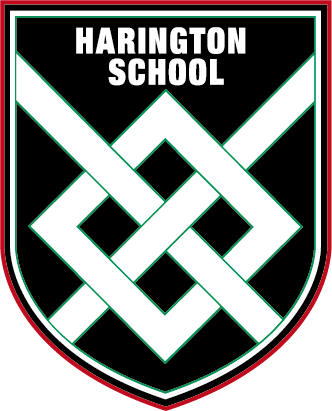 We are looking for a well-qualified and highly motivated teacher of Physics who has a love for their subject. This post has become available due to the continuous rise in popularity of the subject.  Harington School is an Outstanding (Ofsted, January 2017) provider of post 16 education where students enjoy an academic curriculum housed within purpose built accommodation. Class sizes are modest and the attitude of learners first class. The majority of students aspire to follow a university route, with many applying to Russell Group universities. The School has a commitment to enrichment outside of the curriculum and there is a healthy sporting, musical and leadership programme.   Physics is taught in a purpose built laboratory and staff are supported by experienced senior science technicians. The subject has always been popular at the School with a large number of students following Physics related courses at university and beyond. In addition to the curriculum offering, students have taken part in a number of enrichment related activities such as seminars at the National Space Museum and visits to local engineering companies. For successful candidates there are opportunities for further professional development and promotion across the Federation. This provides wider opportunities for staff, giving them broader experience across different organisations, including the opportunity to teach younger students at Catmose College should their skills and experience be appropriate.  The successful candidate will be joining a strong and supportive team of specialist teachers who take pride in achieving the best outcomes for all students.   Teachers are able to enjoy many additional benefits that come as part of working within the Federation. These include, amongst others:Teachers at top of scale may receive up to a 2% pay award annually for good performance.Relocation support for hard-to-recruit subjects.Vast range of staff training including a funded Masters scheme, through our teaching school. Staff laptops.Primary, Secondary and Sixth-form teaching opportunities.Priority admission for children of staff to the College and Primary.A broad range of opportunities to engage in extra-curricular trips and activities.Flexible working; part-time and job share considered.We are committed to being an inclusive employer and welcome applications from candidates looking for a variety of flexible working arrangements including, but not limited to; part time working and a job share.The Federation is committed to safeguarding and promoting the welfare of all students in our care and expects all staff to share this commitment.  All staff are responsible for ensuring safeguarding, health and safety policies are implemented in line with Federation policy and current legislation. Applicants must be willing to undergo child protection screening appropriate to the post including checks with past employers and the Disclosure and Barring Service. We are an equal opportunities employer.HOW TO APPLYApplication forms and information are available online at www.rutlandfederation.com or by emailing office@rutlandfederation.com. You should write a letter of application on no more than 2 sides of A4.You should complete all sections of the application form.On the form clearly state the names, addresses, telephone numbers and e-mail addresses of two professional referees; it is our usual practice to ask for references before shortlisting and always to ask for references before interviews.It is a condition of employment that you have a successful DBS check made and can provide proof of identity and qualifications gained.Please note that due to the high number of applications we receive for positions, your application is unlikely to be considered if you do not follow these requirements. CVs are not accepted.  Closing date is 12 noon on Tuesday 1 October 2019. You should send your application to Stuart Williams, Executive Principal, Huntsmans Drive, Oakham, Rutland, LE15 6RP.  Applications can also be emailed to office@rutlandfederation.com.